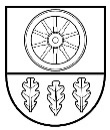 KELMĖS RAJONO SAVIVALDYBĖS TARYBASPRENDIMASDėl viešosios įstaigos TYTUVĖNŲ PIRMINĖS SVEIKATOS PRIEŽIŪROS CENTRO 2017 METŲ VEIKLOS, DIREKTORIAUS VEIKLOS ATASKAITŲ, FINANSINIŲ ATASKAITŲ rinkinio IR 2018 METŲ VEIKLOS UŽDUOČIŲ PROJEKTO PATVIRTINIMO 2018 m. balandžio 25 d. Nr. T-118 KelmėVadovaudamasi Lietuvos Respublikos vietos savivaldos įstatymo 16 straipsnio 2 dalies 19 punktu bei Kelmės rajono savivaldybės tarybos veiklos reglamento, patvirtinto Kelmės rajono savivaldybės tarybos 2011 m. birželio 29 d. sprendimu Nr. T-186 „Dėl Kelmės rajono savivaldybės tarybos veiklos reglamento patvirtinimo“, 106.1.19 punktu, Kelmės rajono savivaldybės taryba nusprendžia:1. Patvirtinti viešosios įstaigos Tytuvėnų pirminės sveikatos priežiūros centro 2017 metų veiklos ataskaitą (pridedama).2. Patvirtinti viešosios įstaigos Tytuvėnų pirminės sveikatos priežiūros centro direktoriaus 2017 metų veiklos ataskaitą (pridedama).3. Patvirtinti viešosios įstaigos Tytuvėnų pirminės sveikatos priežiūros centro 2017 metų finansinių ataskaitų rinkinį (pridedama). 4. Patvirtinti viešosios įstaigos Tytuvėnų pirminės sveikatos priežiūros centro 2018 metų veiklos užduočių projektą (pridedama). Šis sprendimas gali būti skundžiamas Lietuvos Respublikos administracinių bylų teisenos įstatymo nustatyta tvarka.Savivaldybės meras								Vaclovas Andrulis